EL ROI – DIEU QUI TE VOIT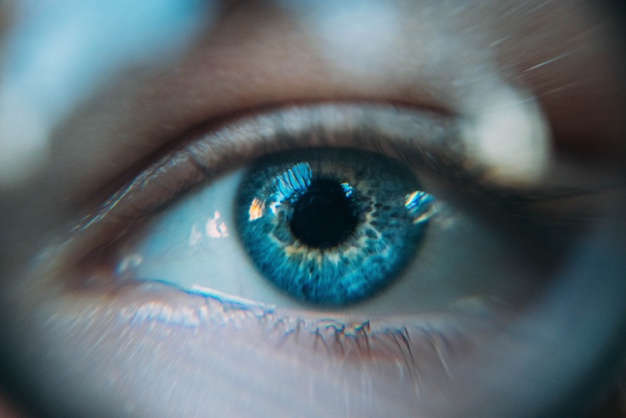 LOUANGE:GENESE 16 : 13-14, PSAUMES 32 :8, PSAUMES 11 : 4-5aCONFESSION DES PECHES:PSAUMES 139 : 23-24RECONNAISSANCE:2 CHRONIQUES 16 :9Notes personnelles:INTERCESSION:HEBREUX 11 :27Notes personnelles: